一、选择题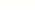 二、判断题三、非选择题31.（1）大部分同学的宪法意识和观念比较淡薄，宪法精神尚未深入人心。（2）①组织学习宪法知识的主题班会。②散发普及宪法知识的宣传单。③以“弘扬宪法精神，构建和谐社会”为主题出一版黑板报或手抄报。④邀请相关法律专家到校举办宪法知识讲座等。（两条即可）（3）我们要增强宪法意识，热爱宪法，捍卫宪法。①学习宪法。我们不仅要了解我国宪法产生和发展的历程，还要在理解我国宪法主要内容的基础上，着重领会我国宪法的原则和精神。同时，还应积极参与宪法宣传活动。让宪法走进群众，深入人心，为增强全社会的宪法意识贡献自己的力量。②认同宪法。我们要理解并认同宪法的价值，增强对宪法的信服和尊崇，自觉接受宪法的指引与要求，让宪法真正铭刻于心，让宪法精神在心中生根发芽，开花结果。③践行宪法。将宪法原则转化为自觉地行为准则，落实在实际行动上；严格遵守宪法和法律规定，学会运用宪法精神来分析和解决学习和生活中的实际问题；坚决维护宪法的权威，自觉抵制各种妨碍宪法实施、损害宪法尊严的行为。32.（1）①国家的一切权力属于人民 ②人民代表大会 ③人民法院（2）因为我国是人民民主专政的社会主义国家，国家的一切权力属于人民，这是我国宪法的基本原则。人民是国家的主人。33.情景一：（1）监督 （2）不超越法律的范围；依照法定程序、方式正确行使权利；不得损害国家的、社会的、集体的利益和其他公民的合法的自由和权利。（答出其中一点即可）情景二：（1）调解或诉讼  （2）公民的合法的私有财产不受侵犯；维护权利守程序等等。情景三：（1）不可以    （2）小庆未满十八周岁。34.（1）一的做法会侵犯商家的合法权益，属于违法行为；二的做法不但使自己的合法权益得不到维护，还会助长侵权者的气焰；三的做法是正确的，可以依法维护自己的合法权益。（2）如果是我，我会采用合法的方式维护自己的合法权益，先与卖家和解，让其赔偿自己的损失；和解不成再去找消费者协会调解；调解不成再到人民法院提起诉讼。（3）民事诉讼。题号12345678910答案BBCADBCCBC题号11121314151617181920答案DBDACDCDDC题号21222324252627282930答案××√√××√×√×